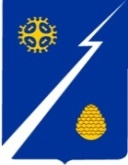 Ханты-Мансийский автономный округ – Югра(Тюменская область)Нижневартовский районАдминистрациягородского поселенияИзлучинскПОСТАНОВЛЕНИЕот 07.05.2018						                                             № 223пгт. ИзлучинскВ соответствии с Федеральным законом от 06.10.2003 № 131-ФЗ               «Об общих принципах организации местного самоуправления в Российской Федерации», со статьей 78 Бюджетного Кодекса Российской Федерации:           1. Утвердить Порядок предоставления субсидий на финансирование             затрат, связанных с ликвидацией (устранением) аварийных ситуаций предприятиям жилищно-коммунального хозяйства, осуществляющим свою деятельность            на территории поселения, учредителем (акционером) которых является муниципальное образование городское поселение Излучинск согласно приложению 1.2. Заместителю начальника отдела документационной и общей работы администрации поселения А.Г. Ахметзяновой обнародовать (опубликовать)             постановление путем его размещения на официальном сайте органов местного самоуправления поселения.3. Постановление вступает в силу после его официального опубликования (обнародования).4. Контроль за выполнением постановления оставляю за собой.ПОРЯДОКПРЕДОСТАВЛЕНИЯ СУБСИДИЙ НА ФИНАНСИРОВАНИЕ ЗАТРАТ, СВЯЗАННЫХ С ЛИКВИДАЦИЕЙ (УСТРАНЕНИЕМ) АВАРИЙНЫХ  СИТУАЦИЙ ПРЕДПРИЯТИЯМ ЖИЛИЩНО-КОММУНАЛЬНОГО             ХОЗЯЙСТВА, ОСУЩЕСТВЛЯЮЩИМ СВОЮ ДЕЯТЕЛЬНОСТЬ                   НА ТЕРРИТОРИИ ПОСЕЛЕНИЯ, УЧРЕДИТЕЛЕМ (АКЦИОНЕРОМ) КОТОРЫХ ЯВЛЯЕТСЯ МУНИЦИПАЛЬНОЕ ОБРАЗОВАНИЕ ГОРОДСКОЕ ПОСЕЛЕНИЕ ИЗЛУЧИНСК1. Общие положения           1.1. Порядок предоставления субсидий на финансирование затрат,               связанных с ликвидацией (устранением) аварийных ситуаций предприятиям             жилищно-коммунального хозяйства, осуществляющим свою деятельность            на территории поселения, учредителем (акционером) которых является муниципальное образование городское поселение Излучинск (далее – Порядок) определяет цели, механизм и условия предоставления субсидий на финансирование затрат, связанных с ликвидацией (устранением) аварийных ситуаций предприятиям жилищно-коммунального хозяйства, осуществляющим свою          деятельность на территории поселения, учредителем (акционером) которых           является муниципальное образование городское поселение Излучинск                      из бюджета городского поселения Излучинск на текущий финансовый год,  очередной финансовый год и плановый период (далее – Субсидии).1.2. Субсидии предоставляются в целях финансирования затрат, связанных с ликвидацией (устранением) аварийных ситуаций на объектах жилищно-коммунального хозяйства (объектах жизнеобеспечения населения), а также           затрат понесенных вследствие действий направленных на недопущение                прекращения либо ограничения жизнеобеспечения населения поселения.1.3. Администрация городского поселения Излучинск (далее – Администрация) является главным распорядителем как получателем бюджетных средств, до которого доводятся в установленном порядке лимиты бюджетных обязательств на предоставление Субсидий на соответствующий финансовый год и плановый период.1.4. Предоставление Субсидий из бюджета поселения в соответствии                 с Порядком осуществляется в пределах лимитов бюджетных обязательств, предусмотренных в бюджете поселения на данные цели.1.5. Субсидии предоставляются юридическим лицам, понесшим затраты по ликвидации (устранению) последствий аварий, произошедших на объектах жилищно-коммунального хозяйства (объектах жизнеобеспечения населения) а также затрат понесенных вследствие действий направленных на недопущение прекращения либо ограничения жизнеобеспечения населения поселения. (далее – Получатель Субсидии).1.6. В целях толкования настоящего Порядка:1.6.1. Затратами, связанными с ликвидацией (устранением) аварийных ситуаций на объектах жилищно-коммунального хозяйства (объектах жизнеобеспечения населения), а также затратами понесенными вследствие действий направленных на недопущение прекращения либо ограничения жизнеобеспечения населения поселения признаются затраты предприятия на проведение            неотложных аварийно-восстановительных работ, иных мероприятий направленных на  недопущение прекращения либо ограничения жизнеобеспечения населения поселения.1.6.2. Аварией на объектах жилищно-коммунального хозяйства (объектах жизнеобеспечения населения) признается:в сфере водоснабжения – повреждение или выход из строя систем            коммунального водоснабжения или отдельных сооружений, оборудования, устройств, повлекшее прекращение либо снижение объемов водопотребления, качества питьевой воды или причинение ущерба окружающей среде, имуществу юридических или физических лиц и здоровью населения;в сфере канализаций – нарушение режима работы и их закупорка,            приводящие к прекращению отведения сточных вод, массовому сбросу неочищенных сточных вод в водоемы или на рельеф, подвалы жилых домов;в сфере теплоснабжения – отказ элементов систем, сетей и источников теплоснабжения, повлекший прекращение подачи тепловой энергии потребителям и абонентам на отопление и горячее водоснабжение на период более              8 часов;в сфере электроснабжения – отказ элементов систем и сетей, повлекший прекращение подачи электрической энергии потребителям и абонентам                   на электроснабжение на период более 8 часов.1.7. Критериями отбора Получателей Субсидий является их соответствие следующим требованиям:учредителем предприятия является муниципальное образование городское поселение Излучинск;  предприятие фактически оказывает населению городского поселения Излучинск  жилищно-коммунальные услуги.Условия и порядок предоставления субсидии2.1. Получатель Субсидии предоставляет в Администрацию следующий пакет документов:заявление о предоставлении Субсидии по форме согласно приложению  к Порядку с указанием реквизитов;акт обследования аварийного объекта;копии учредительных документов, заверенные в порядке, установленном действующим законодательством или копии с предъявлением оригиналов;расчет суммы Субсидии, заверенный руководителем;заверенные копии договоров (контрактов) на поставку товара, выполнение работ, оказание услуг заключенных в целях ликвидации (устранению)            последствий аварий;копии счетов-фактур (счетов), товарно-транспортных накладных, актов оказанных услуг, актов выполненных работ по форме КС-2 и справки о стоимости работ и затрат по форме КС-3 (иные подтверждающие расходы документы).2.2. Отдел благоустройства муниципального имущества и землепользования администрации поселения (далее – Отдел) в течение 5 дней проверяет           представленные документы на предмет обоснованности и законности предоставления Субсидии.2.3. При условии принятия решения Администрацией о предоставлении Субсидии, Отдел подготавливает проект постановления администрации поселения о предоставлении Субсидии, договор (соглашение) о предоставлении субсидии с Получателем Субсидии в пределах лимитов бюджетных обязательств на соответствующий финансовый год.Договор (соглашение) о предоставлении субсидии должен (должно) предусматривать:цели, условия, сроки и размер предоставляемой субсидии;порядок и сроки предоставления отчётности;ответственность за несоблюдение сторонами условий договора (соглашения) и порядок возврата в бюджет поселения субсидии в случае её нецелевого использования или неиспользования в установленные сроки;реквизиты, на которые перечисляется субсидия;согласие Получателей Субсидий и лиц, являющихся поставщиками (подрядчиками, исполнителями) по договорам (соглашениям), заключенным           в целях исполнения обязательств по договорам (соглашениям) о предоставлении Субсидий (за исключением государственных (муниципальных) унитарных предприятий, хозяйственных товариществ и обществ с участием публично-правовых образований в их уставных (складочных) капиталах, а также коммерческих организаций с участием таких товариществ и обществ в их уставных (складочных) капиталах), на осуществление Администрацией и органами              государственного (муниципального) финансового контроля проверок соблюдения ими условий, целей и порядка предоставления субсидий;запрет приобретения за счет полученных средств иностранной валюты, за исключением операций, осуществляемых в соответствии с валютным              законодательством Российской Федерации при закупке (поставке) высокотехнологичного импортного оборудования, сырья и комплектующих изделий;в договоре (соглашении) о предоставлении Субсидии стороны вправе предусматривать перечисление Субсидии авансовыми платежами.2.4. Основаниями для отказа в предоставлении Субсидии являются:непредставление заявителем документов предусмотренных пунктом 2.1. настоящего Порядка;недостоверность сведений, предоставляемых заявителем для получения Субсидии;  несоответствие заявителя условиям и требованиям, установленным настоящим Порядком.В случае отказа в предоставлении Субсидии заявитель уведомляется  Отделом в письменной форме в течение 5 дней со дня принятия такого решения.2.5. Размер Субсидии соответствует фактическим затратам, связанным            с ликвидацией (устранением) аварийной ситуации и определяется по формуле:S = Vз х 100%,где S – размер субсидии (рублей);Vз – объем, затрат, понесенный в целях ликвидации (устранения)            последствий аварий;100% – доля финансирования.2.6. Перечисление Субсидии осуществляется по безналичному расчету платежным поручением путем перечисления службой учета и отчетности управления по экономике и финансам администрации поселения (далее – Служба) денежных средств на расчетные или корреспондентские счета, открытые Получателями Субсидий в учреждениях Центрального банка Российской Федерации или кредитных организациях на основании постановления администрации поселения о предоставлении Субсидии и заключенного договора              (соглашения) о предоставлении субсидии не позднее десятого рабочего дня           после принятия решения  о предоставлении Субсидии.2.7. В случае получения излишне выплаченных сумм Субсидий Получатель Субсидии обязан в течение одного месяца со дня получения требования            о возврате Субсидии возвратить в бюджет поселения, полученные денежные средства.2.8. Субсидия носит целевой характер и не может быть использована            на другие цели.2.9. Получатель Субсидии обязан использовать полученную Субсидию на цели и в сроки, предусмотренные договором (соглашением) о предоставлении Субсидии, и представлять в Службу согласованную с Отделом отчетность и любую необходимую информацию об использовании Субсидии.2.10. В случае нецелевого использования Субсидии и в случае нарушений условий, установленных при ее предоставлении, Получатель Субсидии обязан  в течение одного месяца со дня получения требования о возврате              Субсидии возвратить в бюджет поселения, полученные денежные средства. При отказе от добровольного возврата Субсидии в установленный срок она подлежит взысканию в бюджет городского поселения Излучинск в судебном порядке.2.11. В случае неиспользования в отчетном финансовом году предоставленной субсидии, предприятие  перечисляет остатки субсидии в бюджет             поселения до 25 декабря текущего финансового года (за исключением субсидий, предоставленных в пределах суммы, необходимой для оплаты денежных обязательств получателя субсидии, источником финансового обеспечения             которых являются указанные субсидии).2.12. Требования, которым должны соответствовать Получатели Субсидии на первое число месяца, предшествующего месяцу, в котором планируется          заключение договора (соглашения) о предоставлении субсидии:Получатели Субсидий не должны являться иностранными юридическими лицами, а также российскими юридическими лицами, в уставном (складочном) капитале которых доля участия иностранных юридических лиц, местом регистрации которых является государство или территория, включенные                 в утверждаемый Министерством финансов Российской Федерации перечень государств и территорий, предоставляющих льготный налоговый режим              налогообложения и (или) не предусматривающих раскрытия и предоставления информации при проведении финансовых операций (офшорные зоны)                   в отношении таких юридических лиц, в совокупности превышает 50 процентов;Получатели Субсидий не должны получать средства из бюджета            городского поселения Излучинск в соответствии с муниципальными правовыми актами на цели, указанные в пункте 1.2. настоящего Порядка.3. Требования к отчетности3.1. Порядок, сроки и формы предоставления Получателем Субсидии отчетности устанавливаются договором (соглашением) о предоставлении            Субсидии.4. Требования об осуществлении контроля за соблюдением условий,целей и порядка предоставления Субсидии и ответственностьза их нарушение4.1. Администрация и органы муниципального финансового контроля осуществляют обязательные проверки соблюдения Получателем Субсидии условий, целей и порядка предоставления Субсидии.4.2. В случае нецелевого использования либо не использования               Субсидии Получатель Субсидии обязан в течение одного месяца со дня             получения  требования о возврате Субсидии возвратить в бюджет поселения полученные денежные средства. При отказе от добровольного возврата                Субсидии в установленный срок она подлежит взысканию в бюджет поселения в судебном порядке.4.3. В случае нарушения Получателем Субсидии условий предоставления Субсидии, выявленного по фактам проверок, проведенных Администрацией или органами муниципального финансового контроля, Субсидия подлежит обязательному возврату в бюджет поселения в течение одного месяца со дня получения  требования о возврате Субсидии.   4.4. В случае выявления нарушений Получателем Субсидии условий предоставления Субсидии к последнему (при необходимости) могут применяться штрафные санкции в порядке и размерах, предусмотренных действующим законодательством Российской Федерации.4.5. Разногласия и споры, возникающие в процессе предоставления         и использования Субсидии, разрешаются в установленном действующим             законодательством Российской Федерации порядке.ЗАЯВЛЕНИЕ.Прошу предоставить субсидию на ________________________________ ____________________________________________________________________ ____________________________________________________________________.(цель предоставления субсидии)К заявке прилагаются следующие документы:1. 2. и т.д.Субсидию прошу перечислить на следующие реквизиты:_______________                                                                                    ________________          (дата)                                                                                                                       (подпись заявителя)Об утверждении Порядка предоставления субсидий на финансирование затрат, связанных с ликвидацией (устранением) аварийных ситуаций предприятиям             жилищно-коммунального хозяйства, осуществляющим свою деятельность            на территории поселения, учредителем (акционером) которых является муниципальное образование городское поселение ИзлучинскИсполняющий обязанностиглавы администрации поселения                                                       В.А. БерновикПриложение к постановлениюадминистрации поселенияот 07.05.2018 № 223Приложение к ПорядкуГлаве администрации городского поселения Излучинск __________________________________(Ф.И.О.)__________________________________(Ф.И.О. заявителя, наименование юридического лица,__________________________________индивидуального предпринимателя)ИНН__________________________________Адрес: ____________________________(почтовый и юридический)__________________________________Главе администрации городского поселения Излучинск __________________________________(Ф.И.О.)__________________________________(Ф.И.О. заявителя, наименование юридического лица,__________________________________индивидуального предпринимателя)ИНН__________________________________Адрес: ____________________________(почтовый и юридический)__________________________________Наименование организацииНаименование получателяЛицевой счетИННКППБанкРасчетный счетКорреспондентский счетБИККБК